Turkish Falafel Potato Bowl with Lemon Sesame Dressing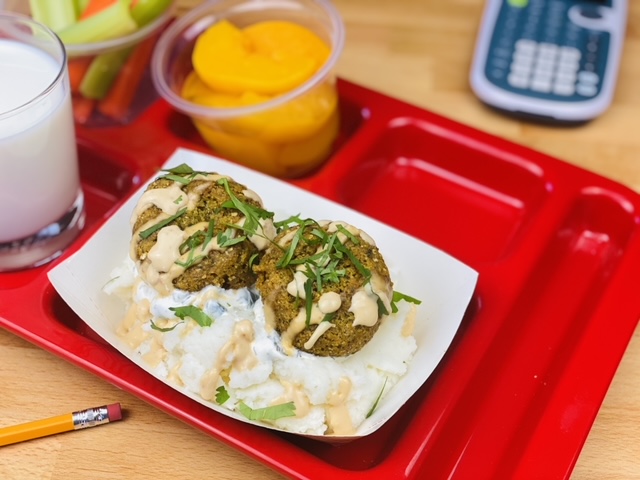 Description:  Crispy chickpea and herb patties on whipped potatoes with a cool sesame dressing.Servings: 24Preparation Time: 20 minutesCooking Time: 30 minutesTotal Time: 50 minutesPotato Type: Dehydrated Potato Flakes, Dehydrated Potato Pearls, Refrigerated Mashed Potatoes, Frozen Mashed PotatoesCourse: EntreeIngredientsFor the Mashed Potatoes4.5 pounds (2kg)		Prepared Mashed PotatoesFor the Falafel4.5 pounds (2 kg)	Prepared Falafel MixFor the Cucumber Yogurt Sauce2 cups (480ml)		Greek Yogurt½ cup (75g)		English Cucumber, diced½ cup (6g)			Mint, chopped2 teaspoons (2g)		Dill, driedFor the Lemon-Sesame Dressing½ cup (120ml)		Tahini (Sesame Seed Butter)3 fluid ounces (89ml)	Water (more if needed)¼ cup (60ml)		Fresh Lemon Juice2 tablespoons (30 ml)	Honey2 teaspoons (10ml)	Sesame Oil2 each (10g)		Garlic Cloves, finely chopped½ teaspoon (~1g)	Kosher SaltAs Needed				Chopped Parsley (Garnish), optionalPreparationPreheat the oven to 450 °F (232 °C).Prepare the falafel mix and shape into 48 1-1/2 ounce patties, this can be done using a red #24 (1.5 ounce) disher.Once the patties are formed into balls, place them on a sheet pan lined with parchment paper, using wet hand, gently press the falafel balls down slightly.  Bake the falafels for 15-20 minutes or until they are crispy.To prepare the mashed potatoes, simply follow the instructions on the manufacturers packaging and hold warm at >145 F for no longer than 4 hours. To make the yogurt sauce: combine the yogurt, cucumber, mint, and dill together in a large bowl.  Keep the sauce cold (<40 °F or <4.4 °C)To make the lemon-sesame dressing: In a small bowl, whisk together the tahini, water, lemon juice, olive oil, maple syrup, sesame oil, garlic, and salt until smooth. If the dressing is too thick, add more water, ½ tablespoon at a time, until it’s a drizzleable consistency.To plate up, place a ½ cup or white disher of the mashed potatoes at the base. Spoon 1 ounce of the yogurt dressing followed by two falafel. Drizzle a tablespoon of the dressing over the potato bowl and garnish with chopped parsley if desired. This dish can be made with a baked potato instead of mashed potatoes if desired. If falafel is not an option, turkey meatballs can also be used (See below photo).Turkish Falafel Potato Bowl with Lemon Sesame Dressing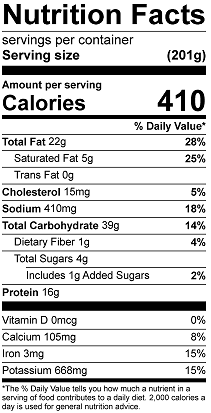 Vitamin C: 11mgTurkish Falafel Baked Potato with Lemon Sesame Dressing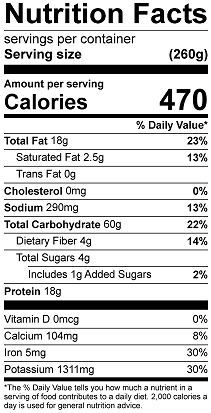 Vitamin C: 14.6mg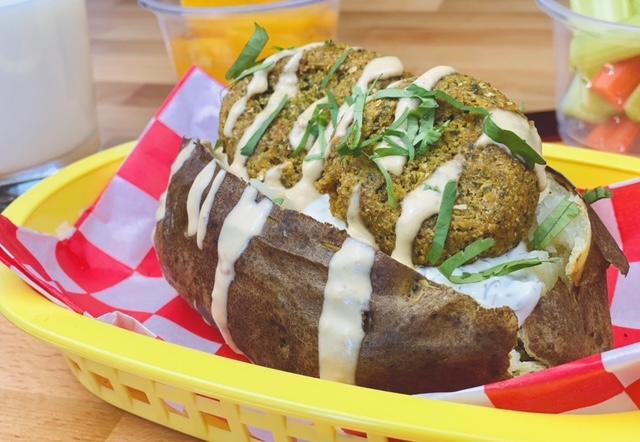 Turkey Meatball Baked Potato with Lemon Sesame Dressing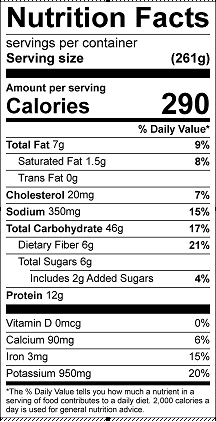 Vitamin C: 13.3mg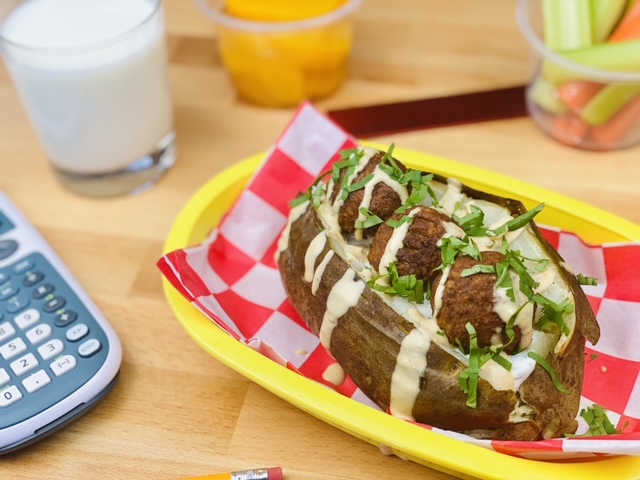 Turkey Meatball Potato Bowl with Lemon Sesame Dressing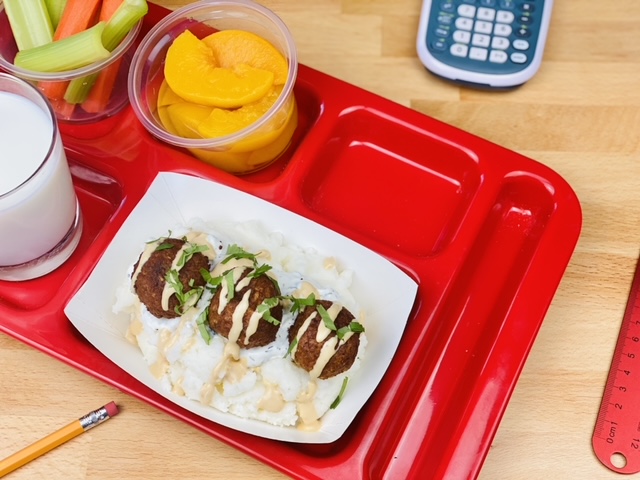 